ОТЧЕТ О ВЫПОЛНЕНИИ	Форма поМУНИЦИПАЛЬНОГО  ЗАДАНИЯ № 	1на 2023 год и на плановый период 2024и          2025годовОКУДот "	09" января    2024г. ДатаНаименование федерального государственного учреждения (обособленного подразделения)Вид деятельности федерального государственного учреждения (обособленного подразделения)ПериодичностьМуниципальное автономное  образовательное                    учреждение «Первомайская  ООШ» дошкольная группаОбразование дошкольное___________________________Услуги по дневному уходу за детьми_______________________  (указывается вид деятельности федерального государственного учреждения из общероссийского базового перечня или федерального перечня)Итоговый отчет (годовой)(указывается в соответствии с периодичностью представления отчета о выполнении муниципального задания, установленной в муниципальном задании)Код по сводномурееструПо ОКВЭД По ОКВЭД По ОКВЭДНаименованиеЧасть I. Сведения об оказываемых муниципальных услугах 2Раздел   1	Код по общероссийскомумуниципальной услуги	"Реализация основных общеобразовательных программ дошкольного                                                                                                образования"_____________________ 	Категории потребителей   Физические лица в возрасте до 8 лет	                                                                                                     муниципальной услуги	 базовому перечню или федеральному перечню                    50.Д45.0Сведения о фактическом достижении показателей, характеризующих объем и (или) качество муниципальной услугиСведения о фактическом достижении показателей, характеризующих качество муниципальной услуги3.2.Показатели, характеризующие объем муниципальной услугиРаздел   2	Наименование работы    " Услуги по дневному уходу за детьми"_____________________	Категории потребителей работы    Физические лица в возрасте до 8 лет	Код по общероссийскому базовому перечню или федеральному перечню                                                          50.785.03.Показатели, характеризующие объем и (или) качество муниципальной услуги3.1.Показатели, характеризующие качество муниципальной услуги4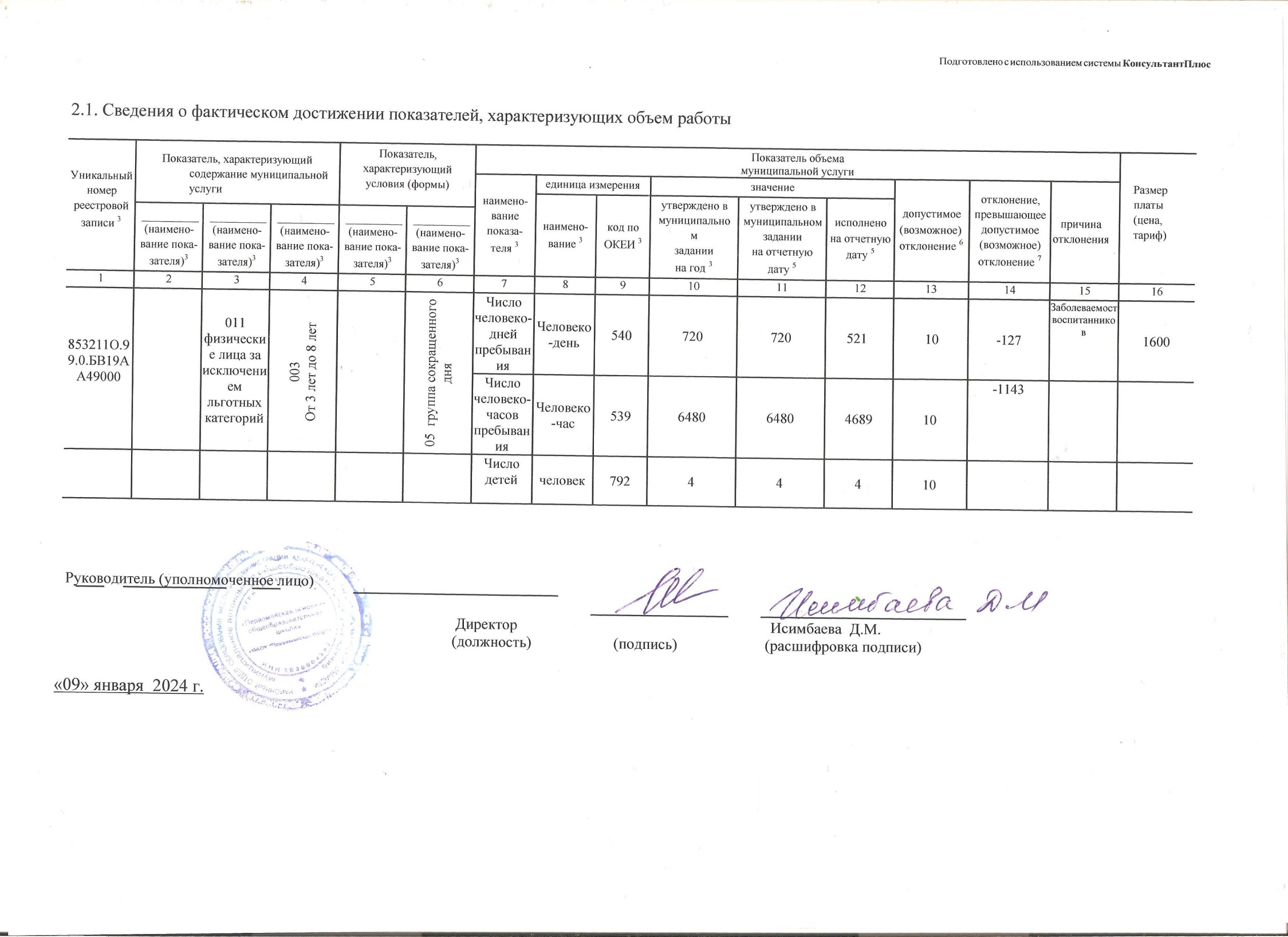 Часть II. Сведения о выполняемых работах 2Раздел   	Наименование работы    	Категории потребителей работы    	Код по общероссийскому базовому перечню или федеральному перечнюСведения о фактическом достижении показателей, характеризующих объем и (или) качество работыСведения о фактическом достижении показателей, характеризующих качество работы н  20 	год и на плановый период 20 	и 20 	годов на 1 	20 	г.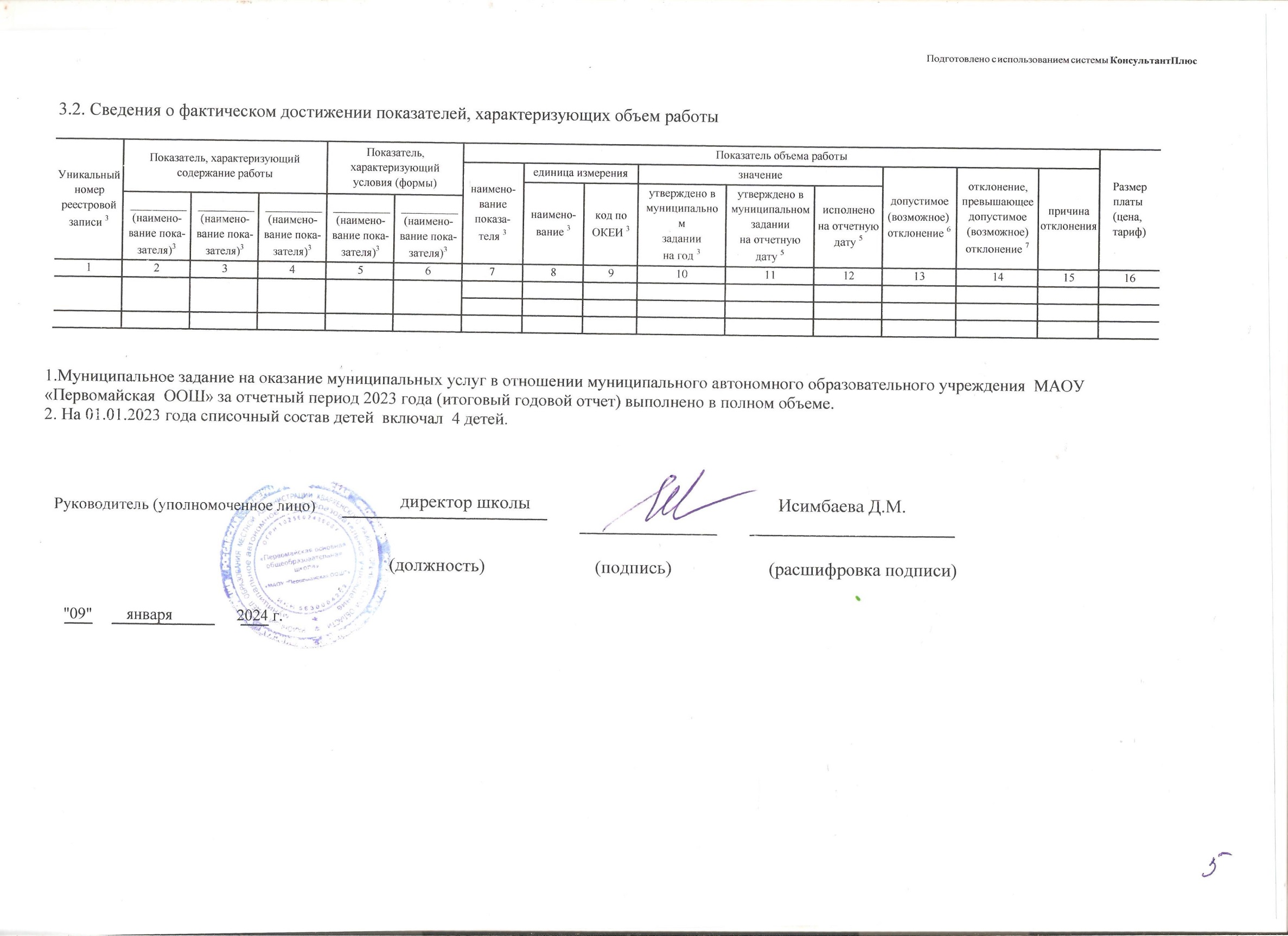 1 Указывается номер муниципального задания, по которому формируется отчет.2 Формируется при установлении муниципального задания на оказание муниципальной услуги (услуг) и выполнение работы (работ) и содержит требования к оказанию муниципальной услуги (услуг) и выполнению работы (работ) раздельно по каждой из государственных услуг (работ) с указанием порядкового номера раздела.3 Формируется в соответствии с государственным заданием.4 Заполняется в случае установления органом, осуществляющим функции и полномочия учредителя, требования о представлении промежуточного отчета о выполнении муниципального задания. При установлении показателя достижения результатов выполнения муниципального задания на отчетную дату в процентах от годового объема оказания муниципальной услуги (выполнения работы) рассчитывается путем умножения годового объема муниципальной услуги (работы) на установленный процент достижения результатов выполнения муниципального задания на отчетную дату, в том числе с учетом неравномерного оказания государственных услуг (выполнения работ) в течение календарного года. При установлении показателя достижения результатов выполнения муниципального задания на отчетную дату в абсолютных величинах заполняется в соответствии с государственным заданием (в том числе с учетом неравномерного оказания государственных услуг (выполнения работ) в течение календарного года).5 В предварительном отчете в этой графе указываются показатели качества и объема, запланированные к исполнению по завершении текущего финансового года.6    Рассчитывается путем умножения значения показателя объема и (или) качества муниципальной услуги (работы), установленного в муниципальном задании (графа 10), на установленное    в муниципальном задании значение допустимого (возможного) отклонения от установленных показателей качества (объема) муниципальной услуги (работы), в пределах которого муниципальное задание считается выполненным (в процентах), при установлении допустимого (возможного) отклонения от установленных показателей качества  (объема)  муниципальной услуги (работы) в абсолютных величинах заполняется в соответствии с государственным заданием. Значение указывается в единицах измерения показателя, установленных в муниципальном задании (графа 8), в целых единицах. Значение менее 0,5 единицы отбрасывается, а 0,5 единицы и более округляется до целой единицы. В случае если единицей объема работы является работа в целом, показатели граф 13 и 14 пункта 3.2 не рассчитываются.7 Рассчитывается при формировании отчета за год как разница показателей граф 10, 12 и 13.Уникальный номерреестровой записи 3Показатель, характеризующийсодержание муниципальной услугиПоказатель, характеризующийсодержание муниципальной услугиПоказатель, характеризующийсодержание муниципальной услугиПоказатель,характеризующий условия (формы) оказаниямуниципальной услугиПоказатель,характеризующий условия (формы) оказаниямуниципальной услугиПоказатель качества муниципальной услугиПоказатель качества муниципальной услугиПоказатель качества муниципальной услугиПоказатель качества муниципальной услугиПоказатель качества муниципальной услугиПоказатель качества муниципальной услугиПоказатель качества муниципальной услугиПоказатель качества муниципальной услугиПоказатель качества муниципальной услугиУникальный номерреестровой записи 3Показатель, характеризующийсодержание муниципальной услугиПоказатель, характеризующийсодержание муниципальной услугиПоказатель, характеризующийсодержание муниципальной услугиПоказатель,характеризующий условия (формы) оказаниямуниципальной услугиПоказатель,характеризующий условия (формы) оказаниямуниципальной услугинаименование показателя 3единицаизмеренияединицаизмерениязначениезначениезначениедопустимое (возможное) отклонение 6отклонение, превышающее допустимое (возможное)отклонение 7причина отклоненияУникальный номерреестровой записи 3Показатель, характеризующийсодержание муниципальной услугиПоказатель, характеризующийсодержание муниципальной услугиПоказатель, характеризующийсодержание муниципальной услугиПоказатель,характеризующий условия (формы) оказаниямуниципальной услугиПоказатель,характеризующий условия (формы) оказаниямуниципальной услугинаименование показателя 3наимено- вание 3код по ОКЕИ 3утверждено в муниципальном заданиина год 3утверждено в муниципальном задании наотчетную дату 4исполнено на отчетную дату 5допустимое (возможное) отклонение 6отклонение, превышающее допустимое (возможное)отклонение 7причина отклоненияУникальный номерреестровой записи 3(наименование показателя)3(наименование показателя)3(наименование показателя)3(наименование показателя)3(наимено- вание показателя)3наименование показателя 3наимено- вание 3код по ОКЕИ 3утверждено в муниципальном заданиина год 3утверждено в муниципальном задании наотчетную дату 4исполнено на отчетную дату 5допустимое (возможное) отклонение 6отклонение, превышающее допустимое (возможное)отклонение 7причина отклонения123456789101112131415801011О.99.0.БВ24ВУ41000003 Не указано003Обучающиеся за исключением обучающихся с ограниченными возможностями здоровья (ОВЗ) и детей-инвалидов003От3 лет до 8 лет01очная05группа сокращенного дняНаполняемость группчеловек79244410801011О.99.0.БВ24ВУ41000003 Не указано003Обучающиеся за исключением обучающихся с ограниченными возможностями здоровья (ОВЗ) и детей-инвалидов003От3 лет до 8 лет01очная05группа сокращенного дняПосещаемость воспитанниками ОО%74483,383,372,3610-2,64Заболеваемость воспитанников801011О.99.0.БВ24ВУ41000003 Не указано003Обучающиеся за исключением обучающихся с ограниченными возможностями здоровья (ОВЗ) и детей-инвалидов003От3 лет до 8 лет01очная05группа сокращенного дняДоля воспитанников, принимающих участие в конкурсах, фестивалях, смотрах, выставках, конференциях и иных мероприятиях различного уровня%74475757510801011О.99.0.БВ24ВУ41000003 Не указано003Обучающиеся за исключением обучающихся с ограниченными возможностями здоровья (ОВЗ) и детей-инвалидов003От3 лет до 8 лет01очная05группа сокращенного дняДоля педагогических работников, имеющих высшее педагогическое образование от общего числа педагогов%74450505010801011О.99.0.БВ24ВУ41000003 Не указано003Обучающиеся за исключением обучающихся с ограниченными возможностями здоровья (ОВЗ) и детей-инвалидов003От3 лет до 8 лет01очная05группа сокращенного дняДоля педагогических работников, имеющих среднее профессиональное педагогическое образование от общего числа педагогов%74450505010801011О.99.0.БВ24ВУ41000003 Не указано003Обучающиеся за исключением обучающихся с ограниченными возможностями здоровья (ОВЗ) и детей-инвалидов003От3 лет до 8 лет01очная05группа сокращенного дняДоля педагогических работников, имеющих 1 и высшую квалификационную категорию%74450505010801011О.99.0.БВ24ВУ41000003 Не указано003Обучающиеся за исключением обучающихся с ограниченными возможностями здоровья (ОВЗ) и детей-инвалидов003От3 лет до 8 лет01очная05группа сокращенного дняДоля педагогических работников, повысивших квалификацию (не менее 1 раза в 3 года)%74410010010010801011О.99.0.БВ24ВУ41000003 Не указано003Обучающиеся за исключением обучающихся с ограниченными возможностями здоровья (ОВЗ) и детей-инвалидов003От3 лет до 8 лет01очная05группа сокращенного дняВыполнение требований к условиям реализации основной общеобразовательной программы дошкольного образования (материально-техническим) в соответствии федеральным государственным образовательным стандартом%74490909010801011О.99.0.БВ24ВУ41000003 Не указано003Обучающиеся за исключением обучающихся с ограниченными возможностями здоровья (ОВЗ) и детей-инвалидов003От3 лет до 8 лет01очная05группа сокращенного дняДоля своевременно устраненных образовательным учреждением нарушений, выявленных в результате проверок органами исполнительной власти субъектов Российской Федерации, осуществляющими функции по контролю и надзору в сфере образования%74410010010010801011О.99.0.БВ24ВУ41000003 Не указано003Обучающиеся за исключением обучающихся с ограниченными возможностями здоровья (ОВЗ) и детей-инвалидов003От3 лет до 8 лет01очная05группа сокращенного дняОтсутствие обоснованных жалоб обучающихся и их родителей (законных представителей) на условия и качество предоставляемой услугиЕдиница64200010801011О.99.0.БВ24ВУ41000003 Не указано003Обучающиеся за исключением обучающихся с ограниченными возможностями здоровья (ОВЗ) и детей-инвалидов003От3 лет до 8 лет01очная05группа сокращенного дняОтсутствие обоснованных жалоб обучающихся и их родителей (законных представителей) на действия работников учрежденияЕдиница64200010801011О.99.0.БВ24ВУ41000003 Не указано003Обучающиеся за исключением обучающихся с ограниченными возможностями здоровья (ОВЗ) и детей-инвалидов003От3 лет до 8 лет01очная05группа сокращенного дняОткрытость и доступность информации об учреждении%74410010010010Уникальный номерреестровой записи 3Показатель, характеризующийсодержание муниципальной услугиПоказатель, характеризующийсодержание муниципальной услугиПоказатель, характеризующийсодержание муниципальной услугиПоказатель,характеризующийусловия (формы) оказания муниципальной услугиПоказатель,характеризующийусловия (формы) оказания муниципальной услугиПоказатель объема муниципальной услугиПоказатель объема муниципальной услугиПоказатель объема муниципальной услугиПоказатель объема муниципальной услугиПоказатель объема муниципальной услугиПоказатель объема муниципальной услугиПоказатель объема муниципальной услугиПоказатель объема муниципальной услугиПоказатель объема муниципальной услугиСредний размер платы (цена, тариф)Уникальный номерреестровой записи 3Показатель, характеризующийсодержание муниципальной услугиПоказатель, характеризующийсодержание муниципальной услугиПоказатель, характеризующийсодержание муниципальной услугиПоказатель,характеризующийусловия (формы) оказания муниципальной услугиПоказатель,характеризующийусловия (формы) оказания муниципальной услугинаименова- ние показа- теля 3единица измеренияединица измерениязначениезначениезначениедопустимое (возможное) отклонение 6отклонение, превышающее допустимое (возможное)отклонение 7причина отклоненияСредний размер платы (цена, тариф)Уникальный номерреестровой записи 3Показатель, характеризующийсодержание муниципальной услугиПоказатель, характеризующийсодержание муниципальной услугиПоказатель, характеризующийсодержание муниципальной услугиПоказатель,характеризующийусловия (формы) оказания муниципальной услугиПоказатель,характеризующийусловия (формы) оказания муниципальной услугинаименова- ние показа- теля 3наимено- вание 3код по ОКЕИ 3утверждено в муниципальном заданиина год 3утверждено в муниципальном задании наотчетную дату 4исполнено на отчетную дату 5допустимое (возможное) отклонение 6отклонение, превышающее допустимое (возможное)отклонение 7причина отклоненияСредний размер платы (цена, тариф)Уникальный номерреестровой записи 3 	 (наимено-вание показателя)3 	 (наименование показателя)3 	 (наименование показателя)3 	 (наименование показателя)3 	 (наименование пока-зателя)3наименова- ние показа- теля 3наимено- вание 3код по ОКЕИ 3утверждено в муниципальном заданиина год 3утверждено в муниципальном задании наотчетную дату 4исполнено на отчетную дату 5допустимое (возможное) отклонение 6отклонение, превышающее допустимое (возможное)отклонение 7причина отклоненияСредний размер платы (цена, тариф)12345678910111213141516801011О.99.0.БВ24ВУ41000003 Не указано003Обучающиеся за исключением обучающихся с ограниченными возможностями здоровья (ОВЗ) и детей-инвалидов003 От 3 лет до 8 лет01очная05группа сокращенного дняЧисло обучающихсячеловек79244410801011О.99.0.БВ24ВУ41000003 Не указано003Обучающиеся за исключением обучающихся с ограниченными возможностями здоровья (ОВЗ) и детей-инвалидов003 От 3 лет до 8 лет01очная05группа сокращенного дняЧисло человеко-дней обученияЧеловеко-день54072072052110-127Заболевание воспитанниковПоказатель, характеризующийПоказатель, характеризующийПоказатель, характеризующийПоказатель,характеризующий условия (формы)Показатель,характеризующий условия (формы)Показатель качества муниципальной услугиПоказатель качества муниципальной услугиПоказатель качества муниципальной услугиПоказатель качества муниципальной услугиПоказатель качества муниципальной услугиПоказатель качества муниципальной услугиПоказатель качества муниципальной услугиПоказатель качества муниципальной услугиПоказатель качества муниципальной услугиПоказатель, характеризующийПоказатель, характеризующийПоказатель, характеризующийПоказатель,характеризующий условия (формы)Показатель,характеризующий условия (формы)наименование показателя единица измеренияединица измерениязначениезначениезначениедопустимое (возможное) отклонение 6отклонение, превышающее допустимое (возможное)отклонениепричина отклоненияУникальный номерсодержание  муниципальной услуги     	содержание  муниципальной услуги     	содержание  муниципальной услуги     	Показатель,характеризующий условия (формы)Показатель,характеризующий условия (формы)наименование показателя единица измеренияединица измерениязначениезначениезначениедопустимое (возможное) отклонение 6отклонение, превышающее допустимое (возможное)отклонениепричина отклоненияУникальный номерсодержание  муниципальной услуги     	содержание  муниципальной услуги     	содержание  муниципальной услуги     	Показатель,характеризующий условия (формы)Показатель,характеризующий условия (формы)наименование показателя утверждено в муниципальном заданиина год 3утверждено вдопустимое (возможное) отклонение 6отклонение, превышающее допустимое (возможное)отклонениепричина отклоненияУникальный номернаименование показателя утверждено в муниципальном заданиина год 3утверждено вдопустимое (возможное) отклонение 6отклонение, превышающее допустимое (возможное)отклонениепричина отклоненияреестровой записи 3(наимено- вание пока-(наимено- вание пока-(наимено- вание пока-(наимено- вание пока-(наимено- вание пока-наименование показателя наимено- вание 3код по ОКЕИ 3утверждено в муниципальном заданиина год 3муниципальном задании на отчетную датуисполненона отчетнуюдату 5допустимое (возможное) отклонение 6отклонение, превышающее допустимое (возможное)отклонениепричина отклонениянаименование показателя утверждено в муниципальном заданиина год 3допустимое (возможное) отклонение 6отклонение, превышающее допустимое (возможное)отклонениепричина отклонения123456789101112131415853211О.99.0.БВ19АА55000003  не укказано011 физические лица за исключением льготных категорий003От 3 лет до 8лет01 очная05 группаСокращенного дняКоличество дней, проведенных воспитанниками в группахЕдиница64272072052110-127Заболевание воспитанниковУкомплектованность учебно-вспомогательным персоналомПроцент    74410010010010Доля учебно-вспомогательного персонала с профессиональным образованием от общего числаПроцент74410010010010Отсутствие нарушений в области приготовления питания и гигиеныЕдиница     64200010Открытость и доступность информации об учрежденииПроцент74410010010010Отсутствие обоснованных жалоб обучающихся и их родителей (законных представителей) на условия и качество предоставляемой услугиЕдиница64200010Отсутствие обоснованных жалоб обучающихся и их родителей (законных представителей) на действия работников учрежденияЕдиница64200010Доля своевременно устраненных образовательным учреждением нарушений, выявленных в результате проверок органами исполнительной власти субъектов Российской Федерации, осуществляющими функции по контролю и надзору в сфере образованияПроцент74410010010010Отсутствие случаев детского травматизмаЕдиница64200010Количество дней пропусков по болезни на одного ребенкаЧеловеко-день5405516,2510+9,63Заболеваемость воспитанниковУровень заболеваемости воспитанников (ед./случаев на одного ребенка)Процент6423             3310Индекс здоровьяПроцент7442525010-22,5Показатель, характеризующийПоказатель, характеризующийПоказатель, характеризующийПоказатель,характеризующий условия (формы)Показатель,характеризующий условия (формы)Показатель качества работыПоказатель качества работыПоказатель качества работыПоказатель качества работыПоказатель качества работыПоказатель качества работыПоказатель качества работыПоказатель качества работыПоказатель качества работыПоказатель, характеризующийПоказатель, характеризующийПоказатель, характеризующийПоказатель,характеризующий условия (формы)Показатель,характеризующий условия (формы)наименование показателя 3единица измеренияединица измерениязначениезначениезначениедопустимое (возможное) отклонение 6отклонение, превышающее допустимое (возможное)отклонение 7причина отклоненияУникальный номерсодержание работысодержание работысодержание работыПоказатель,характеризующий условия (формы)Показатель,характеризующий условия (формы)наименование показателя 3единица измеренияединица измерениязначениезначениезначениедопустимое (возможное) отклонение 6отклонение, превышающее допустимое (возможное)отклонение 7причина отклоненияУникальный номерсодержание работысодержание работысодержание работыПоказатель,характеризующий условия (формы)Показатель,характеризующий условия (формы)наименование показателя 3утверждено в муниципальном заданиина год 3утверждено вдопустимое (возможное) отклонение 6отклонение, превышающее допустимое (возможное)отклонение 7причина отклоненияУникальный номернаименование показателя 3утверждено в муниципальном заданиина год 3утверждено вдопустимое (возможное) отклонение 6отклонение, превышающее допустимое (возможное)отклонение 7причина отклоненияреестровой записи 3(наимено- вание пока-(наимено- вание пока-(наимено- вание пока-(наимено- вание пока-(наимено- вание пока-наименование показателя 3наимено- вание 3код по ОКЕИ 3утверждено в муниципальном заданиина год 3муниципальном задании на отчетнуюисполненона отчетнуюдату 5допустимое (возможное) отклонение 6отклонение, превышающее допустимое (возможное)отклонение 7причина отклонениязателя)3зателя)3зателя)3зателя)3зателя)3наименование показателя 3утверждено в муниципальном заданиина год 3дату 4допустимое (возможное) отклонение 6отклонение, превышающее допустимое (возможное)отклонение 7причина отклонения123456789101112131415